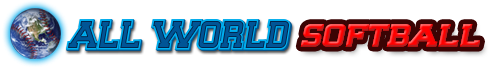 OFFICIAL TOURNAMENT BALL - Men's – DUDLEY 12” – AWS STAMPED - .44/375
Women's – DUDLEY 11” – AWS STAMPED - .44/375
Coed – DUDLEY 12” &  11” – AWS STAMPED - .44/375
BALL RULES - Each team will be supplied with 3 balls upon checking in at the tournament. ONLY the DUDLEY – AWS STAMPED ball can be used for game play. No other balls can be used. Balls must be ready to go at all times during the game. Games will not be postponed because a team doesn’t have balls available! Please make sure you are retrieving all homerun and foul balls your team hits. If a team is up to bat and does not have a ball for game play, it will be at the umpire’s discretion to call strikes until you have balls available. Again, we will have additional balls for sale at the tournament. Just stop by the director’s table. Extra game balls will be $5 each! BATS - USSSA and ASA bats… current bat guidelinesGAME GUARANTEE - 
All Divisions are a 3GG.ROSTERS -  Rosters will freeze the morning of the first day of the entire tournament. Please add all players to your online roster at www.playncs.com.  THIS MUST BE DONE OR YOU WON’T PLAY AND FORFEIT ANY DEPOSITS OR MONEY PAID!TIME LIMITS - 50 minutes or 7 innings; Championship is 50 minutes or 7 innings.
KEEPING SCORE -
The home team and the umpire are responsible for working together to keep an accurate score. If the home team does not have a book but the visiting team does, we will have the umpire coordinate with the visiting team to keep the accurate score.
COURTESY RUNNERS -There is one courtesy runner allowed per inning. In Coed, one courtesy runner per gender. This is a one-time runner per inning. PITCHING RULES - 
PITCHERS MUST WEAR MASK! MANDATORY!
4 FT minimum and 10 FT maximum from ground.  Juking Allowed!PITCH COUNT - Start with a 1-1 countFOUL BALLS -No Courtesy Foul Balls.RUN SPOTTING -Men’s D/E is combinedWomen’s D/E is combinedCoed C/D is combined - When a lower-leveled team plays a higher ranked team, the lower-leveled team will get a run spot of 6. All 6 runs will be given in the first inning. Home run rules will be below.- The high ranked teams in the divisions will play out the same bracket as the lower-leveled team all the way to the championship game(s). - Chaser points will be given to the top 4 teams who finish the division, regardless of team ranking.PRIZE PACKAGES FOR COMBINED DIVISIONS:****If one of the higher-ranking teams wins the division, they will split the prize package with the lower-ranking team who finishes out highest in the bracket. If a lower ranking team wins the division, they will receive the prize package in full. 2nd place prizes will only be giving to the true 2nd place team of the division.HOME RUNS -Men’s D/E – 3 Homeruns Women’s D/E – 1 HomerunCoed C/D – 4 Homeruns 
Coed E – 2 HomerunsRUN RULES - 20 after 3, 15 after 4, 10 after 5 (FLIP FLOP RULE IS IN EFFECT!)
FLIP FLOP RULE IS IN EFFECT!BE READY TO PLAY - Please have your teams to the fields 30 mins prior to game time. If games can start early they will!!! NO EXCEPTIONS! It will be at the umpire’s discretion to forfeit the game if teams are not on time. The tournament director reserves the right to modify game times, playing locations, or tournament structure due to: field conditions, time constraints, safety issues, team count, or inclement weather.**Any and all rules are subject to change as per the director’s discretion.